PRILOGE: predlog Uredbe obrazložitevPRILOGA (jedro gradiva)                 PREDLOG(EVA 2023-2430-0006)Na podlagi 9. člena Zakona o nujnem posredovanju za obravnavo visokih cen energije (Uradni list RS, št. 158/22) Vlada Republike Slovenije izdajaUREDBO o oblikovanju cene toplote iz daljinskega ogrevanjačlenTa uredba določa najvišjo višino tarifne postavke za variabilni del cene toplote iz daljinskega ogrevanja za gospodinjske odjemalce, kot jih določa Zakon o oskrbi s toploto iz distribucijskih sistemov (Uradni list RS, št. 44/22), ki prevzemajo toploto iz distribucijskega sistema, kjer distributer izvaja gospodarsko javno službo, in sicer preko individualnega ali skupnega odjemnega mesta.člen(1) Najvišja višina tarifne postavke za variabilni del cene toplote iz prejšnjega člena znaša 98,70 EUR/MWh.(2) Distributerji, ki imajo v objavljenih cenikih za mesec januar 2023 višino tarifne postavke za variabilni del cene toplote nižjo od zneska iz prejšnjega odstavka, le te ne smejo povišati.(3) Distributerji nobeni skupini odjemalcev ne smejo povišati tarifne postavke za fiksni del cene toplote nad vrednostjo, ki je določena v objavljenih cenikih za mesec januar 2023.PREHODNA IN KONČNA DOLOČBAčlenNajvišja višina tarifne postavke iz prejšnjega člena se uporablja za toploto dobavljeno v obdobju od 1. januarja 2023 do 30. aprila 2023.členTa uredba začne veljati naslednji dan po objavi v Uradnem listu Republike Slovenije in velja do 30. aprila 2023.Št. Ljubljana, dne 23. januarja 2023EVA 2023-2430-0006Vlada Republike Slovenije        dr. Robert Golob               predsednik Obrazložitev:K 1. členuČlen določa vsebino uredbe in upravičence.Jedro uredbe je določitev najvišje višine tarifne postavke za variabilni del cene toplote za dobavo toplote iz distribucijskega sistema, kjer se oskrba s toplot izvaja v obliki gospodarske javne službe.Določeni so tudi upravičenci, ki so vsi gospodinjski odjemalci, kot jih določa Zakon o oskrbi s toploto (Uradni list RS, št. 44/22), ki prevzemajo toploto iz distribucijskega sistema. Ob tem je izrecno navedeno, da so to tako gospodinjski odjemalci, ki toploto prevzemajo preko individualnega odjemnega mesta kot tudi tisti, ki toploto prevzemajo preko skupnega odjemnega mesta (v večstanovanjskih stavbah).K 2. členuV členu je določena najvišja višina tarifne postavke za variabilni del cene toplote, ki znaša 98,70 EUR/MWh.Da ne bi prišlo do povišanja cene toplote v sistemih, kjer je cena nižja, je dodatno določeno, da distributerji, ki imajo v objavljenih cenikih za mesec januar 2023 višino tarifne postavke za variabilni del cene toplote nižjo od zneska iz prejšnjega odstavka, le te ne smejo povišati.Prav tako je določeno, da distributerji ne smejo povišati tarifne postavke za fiksni del cene toplote nad vrednost kot je določena v objavljenih cenikih za mesec januar 2023. S tem je preprečeno prelivanje stroškov med fiksno in variabilno postavko in posledično prikrito povišanje končne (sestavljene) cene, ki jo plača končni odjemalec.K 3. členuČlen določa obdobje v katerem se uporablja določitev najvišje višine tarifne postavke in sicer za vso toploto dobavljeno v obdobju od 1. januarja 2023 do 30. aprila 2023.K 4. členuČlen določa začetek veljavnosti uredbe.Številka: 007-34/2023Številka: 007-34/2023Številka: 007-34/2023Ljubljana, 24. 1. 2023Ljubljana, 24. 1. 2023Ljubljana, 24. 1. 2023EVA: 2023-2430-0006EVA: 2023-2430-0006EVA: 2023-2430-0006GENERALNI SEKRETARIAT VLADE REPUBLIKE SLOVENIJEGp.gs@gov.siGENERALNI SEKRETARIAT VLADE REPUBLIKE SLOVENIJEGp.gs@gov.siGENERALNI SEKRETARIAT VLADE REPUBLIKE SLOVENIJEGp.gs@gov.siZADEVA: Uredba o oblikovanju cene toplote iz daljinskega ogrevanja – predlog za obravnavo Uredba o oblikovanju cene toplote iz daljinskega ogrevanja – predlog za obravnavo Uredba o oblikovanju cene toplote iz daljinskega ogrevanja – predlog za obravnavo Uredba o oblikovanju cene toplote iz daljinskega ogrevanja – predlog za obravnavo 1. Predlog sklepov vlade:1. Predlog sklepov vlade:1. Predlog sklepov vlade:1. Predlog sklepov vlade:1. Predlog sklepov vlade:Na podlagi sedmega odstavka 21. člena Zakona o Vladi Republike Slovenije (Uradni list RS, št. 24/05 – uradno prečiščeno besedilo, 109/08, 38/10 – ZUKN, 8/12, 21/13, 47/13 – ZDU-1G, 65/14, 55/17 in 162/22) in 9. člena Zakona o nujnem posredovanju za obravnavo visokih cen energije (Uradni list RS, št. 158/22) je Vlada Republike Slovenije na … seji dne … pod točko … sprejela naslednji S K L E P :Vlada Republike Slovenije je izdala Uredbo o oblikovanju cene toplote iz daljinskega ogrevanja in jo objavi v Uradnem listu Republike Slovenije. Barbara Kolenko Helbl	                                                                                 generalna sekretarka Sklep prejmejo:Ministrstvo za infrastrukturo Ministrstvo za gospodarski razvoj in tehnologijoMinistrstvo za financeSlužba Vlade Republike Slovenije za zakonodajoGeneralni sekretariat Vlade Republike Slovenije Na podlagi sedmega odstavka 21. člena Zakona o Vladi Republike Slovenije (Uradni list RS, št. 24/05 – uradno prečiščeno besedilo, 109/08, 38/10 – ZUKN, 8/12, 21/13, 47/13 – ZDU-1G, 65/14, 55/17 in 162/22) in 9. člena Zakona o nujnem posredovanju za obravnavo visokih cen energije (Uradni list RS, št. 158/22) je Vlada Republike Slovenije na … seji dne … pod točko … sprejela naslednji S K L E P :Vlada Republike Slovenije je izdala Uredbo o oblikovanju cene toplote iz daljinskega ogrevanja in jo objavi v Uradnem listu Republike Slovenije. Barbara Kolenko Helbl	                                                                                 generalna sekretarka Sklep prejmejo:Ministrstvo za infrastrukturo Ministrstvo za gospodarski razvoj in tehnologijoMinistrstvo za financeSlužba Vlade Republike Slovenije za zakonodajoGeneralni sekretariat Vlade Republike Slovenije Na podlagi sedmega odstavka 21. člena Zakona o Vladi Republike Slovenije (Uradni list RS, št. 24/05 – uradno prečiščeno besedilo, 109/08, 38/10 – ZUKN, 8/12, 21/13, 47/13 – ZDU-1G, 65/14, 55/17 in 162/22) in 9. člena Zakona o nujnem posredovanju za obravnavo visokih cen energije (Uradni list RS, št. 158/22) je Vlada Republike Slovenije na … seji dne … pod točko … sprejela naslednji S K L E P :Vlada Republike Slovenije je izdala Uredbo o oblikovanju cene toplote iz daljinskega ogrevanja in jo objavi v Uradnem listu Republike Slovenije. Barbara Kolenko Helbl	                                                                                 generalna sekretarka Sklep prejmejo:Ministrstvo za infrastrukturo Ministrstvo za gospodarski razvoj in tehnologijoMinistrstvo za financeSlužba Vlade Republike Slovenije za zakonodajoGeneralni sekretariat Vlade Republike Slovenije Na podlagi sedmega odstavka 21. člena Zakona o Vladi Republike Slovenije (Uradni list RS, št. 24/05 – uradno prečiščeno besedilo, 109/08, 38/10 – ZUKN, 8/12, 21/13, 47/13 – ZDU-1G, 65/14, 55/17 in 162/22) in 9. člena Zakona o nujnem posredovanju za obravnavo visokih cen energije (Uradni list RS, št. 158/22) je Vlada Republike Slovenije na … seji dne … pod točko … sprejela naslednji S K L E P :Vlada Republike Slovenije je izdala Uredbo o oblikovanju cene toplote iz daljinskega ogrevanja in jo objavi v Uradnem listu Republike Slovenije. Barbara Kolenko Helbl	                                                                                 generalna sekretarka Sklep prejmejo:Ministrstvo za infrastrukturo Ministrstvo za gospodarski razvoj in tehnologijoMinistrstvo za financeSlužba Vlade Republike Slovenije za zakonodajoGeneralni sekretariat Vlade Republike Slovenije Na podlagi sedmega odstavka 21. člena Zakona o Vladi Republike Slovenije (Uradni list RS, št. 24/05 – uradno prečiščeno besedilo, 109/08, 38/10 – ZUKN, 8/12, 21/13, 47/13 – ZDU-1G, 65/14, 55/17 in 162/22) in 9. člena Zakona o nujnem posredovanju za obravnavo visokih cen energije (Uradni list RS, št. 158/22) je Vlada Republike Slovenije na … seji dne … pod točko … sprejela naslednji S K L E P :Vlada Republike Slovenije je izdala Uredbo o oblikovanju cene toplote iz daljinskega ogrevanja in jo objavi v Uradnem listu Republike Slovenije. Barbara Kolenko Helbl	                                                                                 generalna sekretarka Sklep prejmejo:Ministrstvo za infrastrukturo Ministrstvo za gospodarski razvoj in tehnologijoMinistrstvo za financeSlužba Vlade Republike Slovenije za zakonodajoGeneralni sekretariat Vlade Republike Slovenije 2. Predlog za obravnavo predloga zakona po nujnem ali skrajšanem postopku v državnem zboru z obrazložitvijo razlogov: /2. Predlog za obravnavo predloga zakona po nujnem ali skrajšanem postopku v državnem zboru z obrazložitvijo razlogov: /2. Predlog za obravnavo predloga zakona po nujnem ali skrajšanem postopku v državnem zboru z obrazložitvijo razlogov: /2. Predlog za obravnavo predloga zakona po nujnem ali skrajšanem postopku v državnem zboru z obrazložitvijo razlogov: /2. Predlog za obravnavo predloga zakona po nujnem ali skrajšanem postopku v državnem zboru z obrazložitvijo razlogov: /3.a Osebe, odgovorne za strokovno pripravo in usklajenost gradiva:3.a Osebe, odgovorne za strokovno pripravo in usklajenost gradiva:3.a Osebe, odgovorne za strokovno pripravo in usklajenost gradiva:3.a Osebe, odgovorne za strokovno pripravo in usklajenost gradiva:3.a Osebe, odgovorne za strokovno pripravo in usklajenost gradiva:mag. Bojan Kumer, ministermag. Tina Seršen, državna sekretarkamag. Hinko Šolinc, generalni direktor direktoratamag. Silvo Škornikmag. Bojan Kumer, ministermag. Tina Seršen, državna sekretarkamag. Hinko Šolinc, generalni direktor direktoratamag. Silvo Škornikmag. Bojan Kumer, ministermag. Tina Seršen, državna sekretarkamag. Hinko Šolinc, generalni direktor direktoratamag. Silvo Škornikmag. Bojan Kumer, ministermag. Tina Seršen, državna sekretarkamag. Hinko Šolinc, generalni direktor direktoratamag. Silvo Škornikmag. Bojan Kumer, ministermag. Tina Seršen, državna sekretarkamag. Hinko Šolinc, generalni direktor direktoratamag. Silvo Škornik3.b Zunanji strokovnjaki, ki so sodelovali pri pripravi dela ali celotnega gradiva:3.b Zunanji strokovnjaki, ki so sodelovali pri pripravi dela ali celotnega gradiva:3.b Zunanji strokovnjaki, ki so sodelovali pri pripravi dela ali celotnega gradiva:3.b Zunanji strokovnjaki, ki so sodelovali pri pripravi dela ali celotnega gradiva:3.b Zunanji strokovnjaki, ki so sodelovali pri pripravi dela ali celotnega gradiva://///4. Predstavniki vlade, ki bodo sodelovali pri delu državnega zbora:4. Predstavniki vlade, ki bodo sodelovali pri delu državnega zbora:4. Predstavniki vlade, ki bodo sodelovali pri delu državnega zbora:4. Predstavniki vlade, ki bodo sodelovali pri delu državnega zbora:4. Predstavniki vlade, ki bodo sodelovali pri delu državnega zbora://///5. Kratek povzetek gradiva:5. Kratek povzetek gradiva:5. Kratek povzetek gradiva:5. Kratek povzetek gradiva:5. Kratek povzetek gradiva:Zakon o nujnem posredovanju za obravnavo visokih cen energije (Uradni list RS, št. 158/22) v 9. členu določa regulacijo cen toplote iz daljinskega ogrevanja. Navedeni člen določa, da ne glede na določbe o oblikovanju cen toplote iz 8. in 23. člena Zakona o oskrbi s toploto iz distribucijskih sistemov (Uradni list RS, št. 44/22) lahko vlada, če pride do nesorazmernega dviga cen energentov, določi, da se cena toplote iz daljinskega ogrevanja ali dodatki k tarifnim postavkam oblikujejo tako, da ne bo presežen določen nivo tarifne postavke ali dela tarifne postavke za posamezno tarifno skupino ali skupino odjemalcev. Iz analize Agencije za energijo, ki prikazuje povprečne maloprodajne cene toplote za GJS sisteme daljinskega ogrevanja, izhaja, da je v zadnjih dveh letih prišlo do povečanja cene toplote iz nekaterih sistemov daljinskega ogrevanja. Razlike med sistemi v Sloveniji so iz različnih razlogov zelo velike. Ključni razlog je gorivo, ki ga posamezni sistem uporablja, poleg tega pa so sistemi tehnično zelo različni in tudi različno upravljani.Izračun povprečne maloprodajne cene upošteva značilnega gospodinjskega odjemalca toplote večstanovanjske stavbe z letno obračunsko močjo 7 kW in povprečno letno porabo 6,21 MWh, povprečna maloprodajna cena ne predstavlja povprečne cene toplote tipičnega gospodinjskega odjemalca posameznega distribucijskega sistema, saj so obračunske moči in povprečna letna poraba po sistemih različne. Povprečna maloprodajna cena toplote upošteva tudi DDV, ki od 1. septembra 2022 do vključno 31. maja 2023 znaša 9,5 %.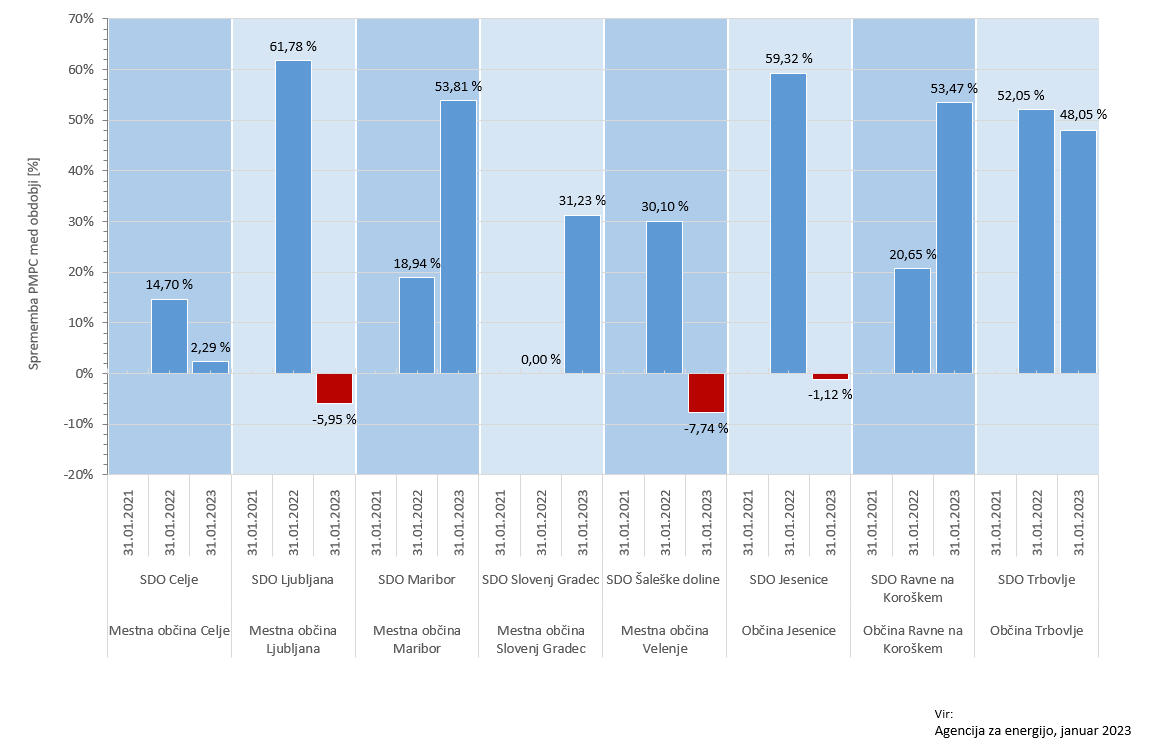 Vsekakor je v nekaterih primerih prišlo do nesorazmernega dviga cene toplote, zato Vlada RS s to uredbo določa najvišjo višino tarifne postavke za variabilni del cene toplote za dobavo toplote iz distribucijskih sistemov, kjer se dejavnost distribucije toplote izvaja kot gospodarska javna služba, in sicer za gospodinjske odjemalce, kot jih določa Zakon o oskrbi s toploto (Uradni list RS, št. 44/22). To velja za vse gospodinjske odjemalce, tako tiste, ki prevzemajo toploto iz distribucijskega sistema preko individualnega kot tudi skupnega odjemnega mesta.Višine tarifne postavke za variabilni del cene toplote (brez DDV) v objavljenih cenikih za mesec januar 2023 se gibljejo od 45,85 EUR/MWh v DO Šaleške doline, ki ima daleč najnižjo ceno ogrevanja v Sloveniji, do cen, ki presegajo 160 EUR/MWh (Nova Gorica, Trbovlje , Hrastnik).Cena, ki je določena v tej uredbi bo vplivala na znižanje cene v 18 sistemih daljinskega ogrevanja (od 59, kjer se distribucija topote izvaja kot GJS).Najvišje znižanje maloprodajne cene toplote bo v sistemih v Novi Gorici, Trbovljah, Hrastniku, Mariboru, Ravnah na Koroškem, Jesenicah,… To so predvsem sistemi, ki kot gorivo uporabljajo zemeljski plin. Znižanje tarifne postavke za variabilni del cene toplote mora veljati tudi za celoten mesec januar 2023, saj je prav januarja 2023 prišlo do večjih povišanj cen toplote, ko je tudi poraba toplote največja.     Znižanje tarifne postavke za variabilni del cene toplote bo povzročilo zmanjšane prihodke dobaviteljev toplote. Skupno zmanjšanje prihodkov za dobave v obdobju od 1. 1. 2023 do 30. 4. 2023 bo velikostnega reda 2,5 mio EUR (od tega 1,2 mio EUR za sistem DO v Mariboru, po 0,5 mio EUR za sistema DO v Trbovljah in Novi Gorici ter po 0,2 mio EUR za sisteme DO v Ravnah, Hrastniku in na Jesenicah; v ostalih sistemih DO bodo izpadli prihodki bistveno manjši). Ocena temelji na cenikih za januar (objavljeni in poslani na AE).Strošek je bil vključen v oceno finančnih posledic Zakona o nujnem posredovanju za obravnavo visokih cen energije (Uradni list RS, št. 158/22). Strošek ne bo nastal s sprejmem te uredbe ampak s sprejemom uredbe o povračilih, na podlagi 18. člena Zakona o nujnem posredovanju za obravnavo visokih cen energije.Zakon o nujnem posredovanju za obravnavo visokih cen energije (Uradni list RS, št. 158/22) v 9. členu določa regulacijo cen toplote iz daljinskega ogrevanja. Navedeni člen določa, da ne glede na določbe o oblikovanju cen toplote iz 8. in 23. člena Zakona o oskrbi s toploto iz distribucijskih sistemov (Uradni list RS, št. 44/22) lahko vlada, če pride do nesorazmernega dviga cen energentov, določi, da se cena toplote iz daljinskega ogrevanja ali dodatki k tarifnim postavkam oblikujejo tako, da ne bo presežen določen nivo tarifne postavke ali dela tarifne postavke za posamezno tarifno skupino ali skupino odjemalcev. Iz analize Agencije za energijo, ki prikazuje povprečne maloprodajne cene toplote za GJS sisteme daljinskega ogrevanja, izhaja, da je v zadnjih dveh letih prišlo do povečanja cene toplote iz nekaterih sistemov daljinskega ogrevanja. Razlike med sistemi v Sloveniji so iz različnih razlogov zelo velike. Ključni razlog je gorivo, ki ga posamezni sistem uporablja, poleg tega pa so sistemi tehnično zelo različni in tudi različno upravljani.Izračun povprečne maloprodajne cene upošteva značilnega gospodinjskega odjemalca toplote večstanovanjske stavbe z letno obračunsko močjo 7 kW in povprečno letno porabo 6,21 MWh, povprečna maloprodajna cena ne predstavlja povprečne cene toplote tipičnega gospodinjskega odjemalca posameznega distribucijskega sistema, saj so obračunske moči in povprečna letna poraba po sistemih različne. Povprečna maloprodajna cena toplote upošteva tudi DDV, ki od 1. septembra 2022 do vključno 31. maja 2023 znaša 9,5 %.Vsekakor je v nekaterih primerih prišlo do nesorazmernega dviga cene toplote, zato Vlada RS s to uredbo določa najvišjo višino tarifne postavke za variabilni del cene toplote za dobavo toplote iz distribucijskih sistemov, kjer se dejavnost distribucije toplote izvaja kot gospodarska javna služba, in sicer za gospodinjske odjemalce, kot jih določa Zakon o oskrbi s toploto (Uradni list RS, št. 44/22). To velja za vse gospodinjske odjemalce, tako tiste, ki prevzemajo toploto iz distribucijskega sistema preko individualnega kot tudi skupnega odjemnega mesta.Višine tarifne postavke za variabilni del cene toplote (brez DDV) v objavljenih cenikih za mesec januar 2023 se gibljejo od 45,85 EUR/MWh v DO Šaleške doline, ki ima daleč najnižjo ceno ogrevanja v Sloveniji, do cen, ki presegajo 160 EUR/MWh (Nova Gorica, Trbovlje , Hrastnik).Cena, ki je določena v tej uredbi bo vplivala na znižanje cene v 18 sistemih daljinskega ogrevanja (od 59, kjer se distribucija topote izvaja kot GJS).Najvišje znižanje maloprodajne cene toplote bo v sistemih v Novi Gorici, Trbovljah, Hrastniku, Mariboru, Ravnah na Koroškem, Jesenicah,… To so predvsem sistemi, ki kot gorivo uporabljajo zemeljski plin. Znižanje tarifne postavke za variabilni del cene toplote mora veljati tudi za celoten mesec januar 2023, saj je prav januarja 2023 prišlo do večjih povišanj cen toplote, ko je tudi poraba toplote največja.     Znižanje tarifne postavke za variabilni del cene toplote bo povzročilo zmanjšane prihodke dobaviteljev toplote. Skupno zmanjšanje prihodkov za dobave v obdobju od 1. 1. 2023 do 30. 4. 2023 bo velikostnega reda 2,5 mio EUR (od tega 1,2 mio EUR za sistem DO v Mariboru, po 0,5 mio EUR za sistema DO v Trbovljah in Novi Gorici ter po 0,2 mio EUR za sisteme DO v Ravnah, Hrastniku in na Jesenicah; v ostalih sistemih DO bodo izpadli prihodki bistveno manjši). Ocena temelji na cenikih za januar (objavljeni in poslani na AE).Strošek je bil vključen v oceno finančnih posledic Zakona o nujnem posredovanju za obravnavo visokih cen energije (Uradni list RS, št. 158/22). Strošek ne bo nastal s sprejmem te uredbe ampak s sprejemom uredbe o povračilih, na podlagi 18. člena Zakona o nujnem posredovanju za obravnavo visokih cen energije.Zakon o nujnem posredovanju za obravnavo visokih cen energije (Uradni list RS, št. 158/22) v 9. členu določa regulacijo cen toplote iz daljinskega ogrevanja. Navedeni člen določa, da ne glede na določbe o oblikovanju cen toplote iz 8. in 23. člena Zakona o oskrbi s toploto iz distribucijskih sistemov (Uradni list RS, št. 44/22) lahko vlada, če pride do nesorazmernega dviga cen energentov, določi, da se cena toplote iz daljinskega ogrevanja ali dodatki k tarifnim postavkam oblikujejo tako, da ne bo presežen določen nivo tarifne postavke ali dela tarifne postavke za posamezno tarifno skupino ali skupino odjemalcev. Iz analize Agencije za energijo, ki prikazuje povprečne maloprodajne cene toplote za GJS sisteme daljinskega ogrevanja, izhaja, da je v zadnjih dveh letih prišlo do povečanja cene toplote iz nekaterih sistemov daljinskega ogrevanja. Razlike med sistemi v Sloveniji so iz različnih razlogov zelo velike. Ključni razlog je gorivo, ki ga posamezni sistem uporablja, poleg tega pa so sistemi tehnično zelo različni in tudi različno upravljani.Izračun povprečne maloprodajne cene upošteva značilnega gospodinjskega odjemalca toplote večstanovanjske stavbe z letno obračunsko močjo 7 kW in povprečno letno porabo 6,21 MWh, povprečna maloprodajna cena ne predstavlja povprečne cene toplote tipičnega gospodinjskega odjemalca posameznega distribucijskega sistema, saj so obračunske moči in povprečna letna poraba po sistemih različne. Povprečna maloprodajna cena toplote upošteva tudi DDV, ki od 1. septembra 2022 do vključno 31. maja 2023 znaša 9,5 %.Vsekakor je v nekaterih primerih prišlo do nesorazmernega dviga cene toplote, zato Vlada RS s to uredbo določa najvišjo višino tarifne postavke za variabilni del cene toplote za dobavo toplote iz distribucijskih sistemov, kjer se dejavnost distribucije toplote izvaja kot gospodarska javna služba, in sicer za gospodinjske odjemalce, kot jih določa Zakon o oskrbi s toploto (Uradni list RS, št. 44/22). To velja za vse gospodinjske odjemalce, tako tiste, ki prevzemajo toploto iz distribucijskega sistema preko individualnega kot tudi skupnega odjemnega mesta.Višine tarifne postavke za variabilni del cene toplote (brez DDV) v objavljenih cenikih za mesec januar 2023 se gibljejo od 45,85 EUR/MWh v DO Šaleške doline, ki ima daleč najnižjo ceno ogrevanja v Sloveniji, do cen, ki presegajo 160 EUR/MWh (Nova Gorica, Trbovlje , Hrastnik).Cena, ki je določena v tej uredbi bo vplivala na znižanje cene v 18 sistemih daljinskega ogrevanja (od 59, kjer se distribucija topote izvaja kot GJS).Najvišje znižanje maloprodajne cene toplote bo v sistemih v Novi Gorici, Trbovljah, Hrastniku, Mariboru, Ravnah na Koroškem, Jesenicah,… To so predvsem sistemi, ki kot gorivo uporabljajo zemeljski plin. Znižanje tarifne postavke za variabilni del cene toplote mora veljati tudi za celoten mesec januar 2023, saj je prav januarja 2023 prišlo do večjih povišanj cen toplote, ko je tudi poraba toplote največja.     Znižanje tarifne postavke za variabilni del cene toplote bo povzročilo zmanjšane prihodke dobaviteljev toplote. Skupno zmanjšanje prihodkov za dobave v obdobju od 1. 1. 2023 do 30. 4. 2023 bo velikostnega reda 2,5 mio EUR (od tega 1,2 mio EUR za sistem DO v Mariboru, po 0,5 mio EUR za sistema DO v Trbovljah in Novi Gorici ter po 0,2 mio EUR za sisteme DO v Ravnah, Hrastniku in na Jesenicah; v ostalih sistemih DO bodo izpadli prihodki bistveno manjši). Ocena temelji na cenikih za januar (objavljeni in poslani na AE).Strošek je bil vključen v oceno finančnih posledic Zakona o nujnem posredovanju za obravnavo visokih cen energije (Uradni list RS, št. 158/22). Strošek ne bo nastal s sprejmem te uredbe ampak s sprejemom uredbe o povračilih, na podlagi 18. člena Zakona o nujnem posredovanju za obravnavo visokih cen energije.Zakon o nujnem posredovanju za obravnavo visokih cen energije (Uradni list RS, št. 158/22) v 9. členu določa regulacijo cen toplote iz daljinskega ogrevanja. Navedeni člen določa, da ne glede na določbe o oblikovanju cen toplote iz 8. in 23. člena Zakona o oskrbi s toploto iz distribucijskih sistemov (Uradni list RS, št. 44/22) lahko vlada, če pride do nesorazmernega dviga cen energentov, določi, da se cena toplote iz daljinskega ogrevanja ali dodatki k tarifnim postavkam oblikujejo tako, da ne bo presežen določen nivo tarifne postavke ali dela tarifne postavke za posamezno tarifno skupino ali skupino odjemalcev. Iz analize Agencije za energijo, ki prikazuje povprečne maloprodajne cene toplote za GJS sisteme daljinskega ogrevanja, izhaja, da je v zadnjih dveh letih prišlo do povečanja cene toplote iz nekaterih sistemov daljinskega ogrevanja. Razlike med sistemi v Sloveniji so iz različnih razlogov zelo velike. Ključni razlog je gorivo, ki ga posamezni sistem uporablja, poleg tega pa so sistemi tehnično zelo različni in tudi različno upravljani.Izračun povprečne maloprodajne cene upošteva značilnega gospodinjskega odjemalca toplote večstanovanjske stavbe z letno obračunsko močjo 7 kW in povprečno letno porabo 6,21 MWh, povprečna maloprodajna cena ne predstavlja povprečne cene toplote tipičnega gospodinjskega odjemalca posameznega distribucijskega sistema, saj so obračunske moči in povprečna letna poraba po sistemih različne. Povprečna maloprodajna cena toplote upošteva tudi DDV, ki od 1. septembra 2022 do vključno 31. maja 2023 znaša 9,5 %.Vsekakor je v nekaterih primerih prišlo do nesorazmernega dviga cene toplote, zato Vlada RS s to uredbo določa najvišjo višino tarifne postavke za variabilni del cene toplote za dobavo toplote iz distribucijskih sistemov, kjer se dejavnost distribucije toplote izvaja kot gospodarska javna služba, in sicer za gospodinjske odjemalce, kot jih določa Zakon o oskrbi s toploto (Uradni list RS, št. 44/22). To velja za vse gospodinjske odjemalce, tako tiste, ki prevzemajo toploto iz distribucijskega sistema preko individualnega kot tudi skupnega odjemnega mesta.Višine tarifne postavke za variabilni del cene toplote (brez DDV) v objavljenih cenikih za mesec januar 2023 se gibljejo od 45,85 EUR/MWh v DO Šaleške doline, ki ima daleč najnižjo ceno ogrevanja v Sloveniji, do cen, ki presegajo 160 EUR/MWh (Nova Gorica, Trbovlje , Hrastnik).Cena, ki je določena v tej uredbi bo vplivala na znižanje cene v 18 sistemih daljinskega ogrevanja (od 59, kjer se distribucija topote izvaja kot GJS).Najvišje znižanje maloprodajne cene toplote bo v sistemih v Novi Gorici, Trbovljah, Hrastniku, Mariboru, Ravnah na Koroškem, Jesenicah,… To so predvsem sistemi, ki kot gorivo uporabljajo zemeljski plin. Znižanje tarifne postavke za variabilni del cene toplote mora veljati tudi za celoten mesec januar 2023, saj je prav januarja 2023 prišlo do večjih povišanj cen toplote, ko je tudi poraba toplote največja.     Znižanje tarifne postavke za variabilni del cene toplote bo povzročilo zmanjšane prihodke dobaviteljev toplote. Skupno zmanjšanje prihodkov za dobave v obdobju od 1. 1. 2023 do 30. 4. 2023 bo velikostnega reda 2,5 mio EUR (od tega 1,2 mio EUR za sistem DO v Mariboru, po 0,5 mio EUR za sistema DO v Trbovljah in Novi Gorici ter po 0,2 mio EUR za sisteme DO v Ravnah, Hrastniku in na Jesenicah; v ostalih sistemih DO bodo izpadli prihodki bistveno manjši). Ocena temelji na cenikih za januar (objavljeni in poslani na AE).Strošek je bil vključen v oceno finančnih posledic Zakona o nujnem posredovanju za obravnavo visokih cen energije (Uradni list RS, št. 158/22). Strošek ne bo nastal s sprejmem te uredbe ampak s sprejemom uredbe o povračilih, na podlagi 18. člena Zakona o nujnem posredovanju za obravnavo visokih cen energije.Zakon o nujnem posredovanju za obravnavo visokih cen energije (Uradni list RS, št. 158/22) v 9. členu določa regulacijo cen toplote iz daljinskega ogrevanja. Navedeni člen določa, da ne glede na določbe o oblikovanju cen toplote iz 8. in 23. člena Zakona o oskrbi s toploto iz distribucijskih sistemov (Uradni list RS, št. 44/22) lahko vlada, če pride do nesorazmernega dviga cen energentov, določi, da se cena toplote iz daljinskega ogrevanja ali dodatki k tarifnim postavkam oblikujejo tako, da ne bo presežen določen nivo tarifne postavke ali dela tarifne postavke za posamezno tarifno skupino ali skupino odjemalcev. Iz analize Agencije za energijo, ki prikazuje povprečne maloprodajne cene toplote za GJS sisteme daljinskega ogrevanja, izhaja, da je v zadnjih dveh letih prišlo do povečanja cene toplote iz nekaterih sistemov daljinskega ogrevanja. Razlike med sistemi v Sloveniji so iz različnih razlogov zelo velike. Ključni razlog je gorivo, ki ga posamezni sistem uporablja, poleg tega pa so sistemi tehnično zelo različni in tudi različno upravljani.Izračun povprečne maloprodajne cene upošteva značilnega gospodinjskega odjemalca toplote večstanovanjske stavbe z letno obračunsko močjo 7 kW in povprečno letno porabo 6,21 MWh, povprečna maloprodajna cena ne predstavlja povprečne cene toplote tipičnega gospodinjskega odjemalca posameznega distribucijskega sistema, saj so obračunske moči in povprečna letna poraba po sistemih različne. Povprečna maloprodajna cena toplote upošteva tudi DDV, ki od 1. septembra 2022 do vključno 31. maja 2023 znaša 9,5 %.Vsekakor je v nekaterih primerih prišlo do nesorazmernega dviga cene toplote, zato Vlada RS s to uredbo določa najvišjo višino tarifne postavke za variabilni del cene toplote za dobavo toplote iz distribucijskih sistemov, kjer se dejavnost distribucije toplote izvaja kot gospodarska javna služba, in sicer za gospodinjske odjemalce, kot jih določa Zakon o oskrbi s toploto (Uradni list RS, št. 44/22). To velja za vse gospodinjske odjemalce, tako tiste, ki prevzemajo toploto iz distribucijskega sistema preko individualnega kot tudi skupnega odjemnega mesta.Višine tarifne postavke za variabilni del cene toplote (brez DDV) v objavljenih cenikih za mesec januar 2023 se gibljejo od 45,85 EUR/MWh v DO Šaleške doline, ki ima daleč najnižjo ceno ogrevanja v Sloveniji, do cen, ki presegajo 160 EUR/MWh (Nova Gorica, Trbovlje , Hrastnik).Cena, ki je določena v tej uredbi bo vplivala na znižanje cene v 18 sistemih daljinskega ogrevanja (od 59, kjer se distribucija topote izvaja kot GJS).Najvišje znižanje maloprodajne cene toplote bo v sistemih v Novi Gorici, Trbovljah, Hrastniku, Mariboru, Ravnah na Koroškem, Jesenicah,… To so predvsem sistemi, ki kot gorivo uporabljajo zemeljski plin. Znižanje tarifne postavke za variabilni del cene toplote mora veljati tudi za celoten mesec januar 2023, saj je prav januarja 2023 prišlo do večjih povišanj cen toplote, ko je tudi poraba toplote največja.     Znižanje tarifne postavke za variabilni del cene toplote bo povzročilo zmanjšane prihodke dobaviteljev toplote. Skupno zmanjšanje prihodkov za dobave v obdobju od 1. 1. 2023 do 30. 4. 2023 bo velikostnega reda 2,5 mio EUR (od tega 1,2 mio EUR za sistem DO v Mariboru, po 0,5 mio EUR za sistema DO v Trbovljah in Novi Gorici ter po 0,2 mio EUR za sisteme DO v Ravnah, Hrastniku in na Jesenicah; v ostalih sistemih DO bodo izpadli prihodki bistveno manjši). Ocena temelji na cenikih za januar (objavljeni in poslani na AE).Strošek je bil vključen v oceno finančnih posledic Zakona o nujnem posredovanju za obravnavo visokih cen energije (Uradni list RS, št. 158/22). Strošek ne bo nastal s sprejmem te uredbe ampak s sprejemom uredbe o povračilih, na podlagi 18. člena Zakona o nujnem posredovanju za obravnavo visokih cen energije.6. Presoja posledic za:6. Presoja posledic za:6. Presoja posledic za:6. Presoja posledic za:6. Presoja posledic za:a)a)javnofinančna sredstva nad 40.000 EUR v tekočem in naslednjih treh letihjavnofinančna sredstva nad 40.000 EUR v tekočem in naslednjih treh letihNEb)b)usklajenost slovenskega pravnega reda s pravnim redom Evropske unijeusklajenost slovenskega pravnega reda s pravnim redom Evropske unijeNEc)c)administrativne poslediceadministrativne poslediceNEč)č)gospodarstvo, zlasti mala in srednja podjetja ter konkurenčnost podjetijgospodarstvo, zlasti mala in srednja podjetja ter konkurenčnost podjetijNEd)d)okolje, vključno s prostorskimi in varstvenimi vidikiokolje, vključno s prostorskimi in varstvenimi vidikiNEe)e)socialno področjesocialno področjeNEf)f)dokumente razvojnega načrtovanja:nacionalne dokumente razvojnega načrtovanjarazvojne politike na ravni programov po strukturi razvojne klasifikacije programskega proračunarazvojne dokumente Evropske unije in mednarodnih organizacijdokumente razvojnega načrtovanja:nacionalne dokumente razvojnega načrtovanjarazvojne politike na ravni programov po strukturi razvojne klasifikacije programskega proračunarazvojne dokumente Evropske unije in mednarodnih organizacijNE7.a Predstavitev ocene finančnih posledic nad 40.000 EUR:7.a Predstavitev ocene finančnih posledic nad 40.000 EUR:7.a Predstavitev ocene finančnih posledic nad 40.000 EUR:7.a Predstavitev ocene finančnih posledic nad 40.000 EUR:7.a Predstavitev ocene finančnih posledic nad 40.000 EUR:I. Ocena finančnih posledic, ki niso načrtovane v sprejetem proračunuI. Ocena finančnih posledic, ki niso načrtovane v sprejetem proračunuI. Ocena finančnih posledic, ki niso načrtovane v sprejetem proračunuI. Ocena finančnih posledic, ki niso načrtovane v sprejetem proračunuI. Ocena finančnih posledic, ki niso načrtovane v sprejetem proračunuI. Ocena finančnih posledic, ki niso načrtovane v sprejetem proračunuI. Ocena finančnih posledic, ki niso načrtovane v sprejetem proračunuI. Ocena finančnih posledic, ki niso načrtovane v sprejetem proračunuTekoče leto (t)t + 1t + 2t + 2t + 2t + 3Predvideno povečanje (+) ali zmanjšanje (–) prihodkov državnega proračuna Predvideno povečanje (+) ali zmanjšanje (–) prihodkov državnega proračuna Predvideno povečanje (+) ali zmanjšanje (–) prihodkov občinskih proračunov Predvideno povečanje (+) ali zmanjšanje (–) prihodkov občinskih proračunov Predvideno povečanje (+) ali zmanjšanje (–) odhodkov državnega proračuna Predvideno povečanje (+) ali zmanjšanje (–) odhodkov državnega proračuna Predvideno povečanje (+) ali zmanjšanje (–) odhodkov občinskih proračunovPredvideno povečanje (+) ali zmanjšanje (–) odhodkov občinskih proračunovPredvideno povečanje (+) ali zmanjšanje (–) obveznosti za druga javnofinančna sredstvaPredvideno povečanje (+) ali zmanjšanje (–) obveznosti za druga javnofinančna sredstvaII. Finančne posledice za državni proračunII. Finančne posledice za državni proračunII. Finančne posledice za državni proračunII. Finančne posledice za državni proračunII. Finančne posledice za državni proračunII. Finančne posledice za državni proračunII. Finančne posledice za državni proračunII. Finančne posledice za državni proračunII.a Pravice porabe za izvedbo predlaganih rešitev so zagotovljene:II.a Pravice porabe za izvedbo predlaganih rešitev so zagotovljene:II.a Pravice porabe za izvedbo predlaganih rešitev so zagotovljene:II.a Pravice porabe za izvedbo predlaganih rešitev so zagotovljene:II.a Pravice porabe za izvedbo predlaganih rešitev so zagotovljene:II.a Pravice porabe za izvedbo predlaganih rešitev so zagotovljene:II.a Pravice porabe za izvedbo predlaganih rešitev so zagotovljene:II.a Pravice porabe za izvedbo predlaganih rešitev so zagotovljene:Ime proračunskega uporabnika Šifra in naziv ukrepa, projektaŠifra in naziv ukrepa, projektaŠifra in naziv proračunske postavkeZnesek za tekoče leto (t)Znesek za tekoče leto (t)Znesek za tekoče leto (t)Znesek za t + 1SKUPAJSKUPAJSKUPAJSKUPAJII.b Manjkajoče pravice porabe bodo zagotovljene s prerazporeditvijo:II.b Manjkajoče pravice porabe bodo zagotovljene s prerazporeditvijo:II.b Manjkajoče pravice porabe bodo zagotovljene s prerazporeditvijo:II.b Manjkajoče pravice porabe bodo zagotovljene s prerazporeditvijo:II.b Manjkajoče pravice porabe bodo zagotovljene s prerazporeditvijo:II.b Manjkajoče pravice porabe bodo zagotovljene s prerazporeditvijo:II.b Manjkajoče pravice porabe bodo zagotovljene s prerazporeditvijo:II.b Manjkajoče pravice porabe bodo zagotovljene s prerazporeditvijo:Ime proračunskega uporabnika Šifra in naziv ukrepa, projektaŠifra in naziv ukrepa, projektaŠifra in naziv proračunske postavke Znesek za tekoče leto (t)Znesek za tekoče leto (t)Znesek za tekoče leto (t)Znesek za t + 1 SKUPAJSKUPAJSKUPAJSKUPAJII.c Načrtovana nadomestitev zmanjšanih prihodkov in povečanih odhodkov proračuna:II.c Načrtovana nadomestitev zmanjšanih prihodkov in povečanih odhodkov proračuna:II.c Načrtovana nadomestitev zmanjšanih prihodkov in povečanih odhodkov proračuna:II.c Načrtovana nadomestitev zmanjšanih prihodkov in povečanih odhodkov proračuna:II.c Načrtovana nadomestitev zmanjšanih prihodkov in povečanih odhodkov proračuna:II.c Načrtovana nadomestitev zmanjšanih prihodkov in povečanih odhodkov proračuna:II.c Načrtovana nadomestitev zmanjšanih prihodkov in povečanih odhodkov proračuna:II.c Načrtovana nadomestitev zmanjšanih prihodkov in povečanih odhodkov proračuna:Novi prihodkiNovi prihodkiNovi prihodkiZnesek za tekoče leto (t)Znesek za tekoče leto (t)Znesek za t + 1Znesek za t + 1Znesek za t + 1SKUPAJSKUPAJSKUPAJOBRAZLOŽITEV:Ocena finančnih posledic, ki niso načrtovane v sprejetem proračunu/Finančne posledice za državni proračunPrikazane morajo biti finančne posledice za državni proračun, ki so na proračunskih postavkah načrtovane v dinamiki projektov oziroma ukrepov:II.a Pravice porabe za izvedbo predlaganih rešitev so zagotovljene:Navedejo se proračunski uporabnik, ki financira projekt oziroma ukrep; projekt oziroma ukrep, s katerim se bodo dosegli cilji vladnega gradiva, in proračunske postavke (kot proračunski vir financiranja), na katerih so v celoti ali delno zagotovljene pravice porabe (v tem primeru je nujna povezava s točko II.b). Pri uvrstitvi novega projekta oziroma ukrepa v načrt razvojnih programov se navedejo:proračunski uporabnik, ki bo financiral novi projekt oziroma ukrep,projekt oziroma ukrep, s katerim se bodo dosegli cilji vladnega gradiva, in proračunske postavke.Za zagotovitev pravic porabe na proračunskih postavkah, s katerih se bo financiral novi projekt oziroma ukrep, je treba izpolniti tudi točko II.b, saj je za novi projekt oziroma ukrep mogoče zagotoviti pravice porabe le s prerazporeditvijo s proračunskih postavk, s katerih se financirajo že sprejeti oziroma veljavni projekti in ukrepi.II.b Manjkajoče pravice porabe bodo zagotovljene s prerazporeditvijo:II.c Načrtovana nadomestitev zmanjšanih prihodkov in povečanih odhodkov proračuna:Če se povečani odhodki (pravice porabe) ne bodo zagotovili tako, kot je določeno v točkah II.a in II.b, je povečanje odhodkov in izdatkov proračuna mogoče na podlagi zakona, ki ureja izvrševanje državnega proračuna (npr. priliv namenskih sredstev EU). Ukrepanje ob zmanjšanju prihodkov in prejemkov proračuna je določeno z zakonom, ki ureja javne finance, in zakonom, ki ureja izvrševanje državnega proračuna.OBRAZLOŽITEV:Ocena finančnih posledic, ki niso načrtovane v sprejetem proračunu/Finančne posledice za državni proračunPrikazane morajo biti finančne posledice za državni proračun, ki so na proračunskih postavkah načrtovane v dinamiki projektov oziroma ukrepov:II.a Pravice porabe za izvedbo predlaganih rešitev so zagotovljene:Navedejo se proračunski uporabnik, ki financira projekt oziroma ukrep; projekt oziroma ukrep, s katerim se bodo dosegli cilji vladnega gradiva, in proračunske postavke (kot proračunski vir financiranja), na katerih so v celoti ali delno zagotovljene pravice porabe (v tem primeru je nujna povezava s točko II.b). Pri uvrstitvi novega projekta oziroma ukrepa v načrt razvojnih programov se navedejo:proračunski uporabnik, ki bo financiral novi projekt oziroma ukrep,projekt oziroma ukrep, s katerim se bodo dosegli cilji vladnega gradiva, in proračunske postavke.Za zagotovitev pravic porabe na proračunskih postavkah, s katerih se bo financiral novi projekt oziroma ukrep, je treba izpolniti tudi točko II.b, saj je za novi projekt oziroma ukrep mogoče zagotoviti pravice porabe le s prerazporeditvijo s proračunskih postavk, s katerih se financirajo že sprejeti oziroma veljavni projekti in ukrepi.II.b Manjkajoče pravice porabe bodo zagotovljene s prerazporeditvijo:II.c Načrtovana nadomestitev zmanjšanih prihodkov in povečanih odhodkov proračuna:Če se povečani odhodki (pravice porabe) ne bodo zagotovili tako, kot je določeno v točkah II.a in II.b, je povečanje odhodkov in izdatkov proračuna mogoče na podlagi zakona, ki ureja izvrševanje državnega proračuna (npr. priliv namenskih sredstev EU). Ukrepanje ob zmanjšanju prihodkov in prejemkov proračuna je določeno z zakonom, ki ureja javne finance, in zakonom, ki ureja izvrševanje državnega proračuna.OBRAZLOŽITEV:Ocena finančnih posledic, ki niso načrtovane v sprejetem proračunu/Finančne posledice za državni proračunPrikazane morajo biti finančne posledice za državni proračun, ki so na proračunskih postavkah načrtovane v dinamiki projektov oziroma ukrepov:II.a Pravice porabe za izvedbo predlaganih rešitev so zagotovljene:Navedejo se proračunski uporabnik, ki financira projekt oziroma ukrep; projekt oziroma ukrep, s katerim se bodo dosegli cilji vladnega gradiva, in proračunske postavke (kot proračunski vir financiranja), na katerih so v celoti ali delno zagotovljene pravice porabe (v tem primeru je nujna povezava s točko II.b). Pri uvrstitvi novega projekta oziroma ukrepa v načrt razvojnih programov se navedejo:proračunski uporabnik, ki bo financiral novi projekt oziroma ukrep,projekt oziroma ukrep, s katerim se bodo dosegli cilji vladnega gradiva, in proračunske postavke.Za zagotovitev pravic porabe na proračunskih postavkah, s katerih se bo financiral novi projekt oziroma ukrep, je treba izpolniti tudi točko II.b, saj je za novi projekt oziroma ukrep mogoče zagotoviti pravice porabe le s prerazporeditvijo s proračunskih postavk, s katerih se financirajo že sprejeti oziroma veljavni projekti in ukrepi.II.b Manjkajoče pravice porabe bodo zagotovljene s prerazporeditvijo:II.c Načrtovana nadomestitev zmanjšanih prihodkov in povečanih odhodkov proračuna:Če se povečani odhodki (pravice porabe) ne bodo zagotovili tako, kot je določeno v točkah II.a in II.b, je povečanje odhodkov in izdatkov proračuna mogoče na podlagi zakona, ki ureja izvrševanje državnega proračuna (npr. priliv namenskih sredstev EU). Ukrepanje ob zmanjšanju prihodkov in prejemkov proračuna je določeno z zakonom, ki ureja javne finance, in zakonom, ki ureja izvrševanje državnega proračuna.OBRAZLOŽITEV:Ocena finančnih posledic, ki niso načrtovane v sprejetem proračunu/Finančne posledice za državni proračunPrikazane morajo biti finančne posledice za državni proračun, ki so na proračunskih postavkah načrtovane v dinamiki projektov oziroma ukrepov:II.a Pravice porabe za izvedbo predlaganih rešitev so zagotovljene:Navedejo se proračunski uporabnik, ki financira projekt oziroma ukrep; projekt oziroma ukrep, s katerim se bodo dosegli cilji vladnega gradiva, in proračunske postavke (kot proračunski vir financiranja), na katerih so v celoti ali delno zagotovljene pravice porabe (v tem primeru je nujna povezava s točko II.b). Pri uvrstitvi novega projekta oziroma ukrepa v načrt razvojnih programov se navedejo:proračunski uporabnik, ki bo financiral novi projekt oziroma ukrep,projekt oziroma ukrep, s katerim se bodo dosegli cilji vladnega gradiva, in proračunske postavke.Za zagotovitev pravic porabe na proračunskih postavkah, s katerih se bo financiral novi projekt oziroma ukrep, je treba izpolniti tudi točko II.b, saj je za novi projekt oziroma ukrep mogoče zagotoviti pravice porabe le s prerazporeditvijo s proračunskih postavk, s katerih se financirajo že sprejeti oziroma veljavni projekti in ukrepi.II.b Manjkajoče pravice porabe bodo zagotovljene s prerazporeditvijo:II.c Načrtovana nadomestitev zmanjšanih prihodkov in povečanih odhodkov proračuna:Če se povečani odhodki (pravice porabe) ne bodo zagotovili tako, kot je določeno v točkah II.a in II.b, je povečanje odhodkov in izdatkov proračuna mogoče na podlagi zakona, ki ureja izvrševanje državnega proračuna (npr. priliv namenskih sredstev EU). Ukrepanje ob zmanjšanju prihodkov in prejemkov proračuna je določeno z zakonom, ki ureja javne finance, in zakonom, ki ureja izvrševanje državnega proračuna.OBRAZLOŽITEV:Ocena finančnih posledic, ki niso načrtovane v sprejetem proračunu/Finančne posledice za državni proračunPrikazane morajo biti finančne posledice za državni proračun, ki so na proračunskih postavkah načrtovane v dinamiki projektov oziroma ukrepov:II.a Pravice porabe za izvedbo predlaganih rešitev so zagotovljene:Navedejo se proračunski uporabnik, ki financira projekt oziroma ukrep; projekt oziroma ukrep, s katerim se bodo dosegli cilji vladnega gradiva, in proračunske postavke (kot proračunski vir financiranja), na katerih so v celoti ali delno zagotovljene pravice porabe (v tem primeru je nujna povezava s točko II.b). Pri uvrstitvi novega projekta oziroma ukrepa v načrt razvojnih programov se navedejo:proračunski uporabnik, ki bo financiral novi projekt oziroma ukrep,projekt oziroma ukrep, s katerim se bodo dosegli cilji vladnega gradiva, in proračunske postavke.Za zagotovitev pravic porabe na proračunskih postavkah, s katerih se bo financiral novi projekt oziroma ukrep, je treba izpolniti tudi točko II.b, saj je za novi projekt oziroma ukrep mogoče zagotoviti pravice porabe le s prerazporeditvijo s proračunskih postavk, s katerih se financirajo že sprejeti oziroma veljavni projekti in ukrepi.II.b Manjkajoče pravice porabe bodo zagotovljene s prerazporeditvijo:II.c Načrtovana nadomestitev zmanjšanih prihodkov in povečanih odhodkov proračuna:Če se povečani odhodki (pravice porabe) ne bodo zagotovili tako, kot je določeno v točkah II.a in II.b, je povečanje odhodkov in izdatkov proračuna mogoče na podlagi zakona, ki ureja izvrševanje državnega proračuna (npr. priliv namenskih sredstev EU). Ukrepanje ob zmanjšanju prihodkov in prejemkov proračuna je določeno z zakonom, ki ureja javne finance, in zakonom, ki ureja izvrševanje državnega proračuna.OBRAZLOŽITEV:Ocena finančnih posledic, ki niso načrtovane v sprejetem proračunu/Finančne posledice za državni proračunPrikazane morajo biti finančne posledice za državni proračun, ki so na proračunskih postavkah načrtovane v dinamiki projektov oziroma ukrepov:II.a Pravice porabe za izvedbo predlaganih rešitev so zagotovljene:Navedejo se proračunski uporabnik, ki financira projekt oziroma ukrep; projekt oziroma ukrep, s katerim se bodo dosegli cilji vladnega gradiva, in proračunske postavke (kot proračunski vir financiranja), na katerih so v celoti ali delno zagotovljene pravice porabe (v tem primeru je nujna povezava s točko II.b). Pri uvrstitvi novega projekta oziroma ukrepa v načrt razvojnih programov se navedejo:proračunski uporabnik, ki bo financiral novi projekt oziroma ukrep,projekt oziroma ukrep, s katerim se bodo dosegli cilji vladnega gradiva, in proračunske postavke.Za zagotovitev pravic porabe na proračunskih postavkah, s katerih se bo financiral novi projekt oziroma ukrep, je treba izpolniti tudi točko II.b, saj je za novi projekt oziroma ukrep mogoče zagotoviti pravice porabe le s prerazporeditvijo s proračunskih postavk, s katerih se financirajo že sprejeti oziroma veljavni projekti in ukrepi.II.b Manjkajoče pravice porabe bodo zagotovljene s prerazporeditvijo:II.c Načrtovana nadomestitev zmanjšanih prihodkov in povečanih odhodkov proračuna:Če se povečani odhodki (pravice porabe) ne bodo zagotovili tako, kot je določeno v točkah II.a in II.b, je povečanje odhodkov in izdatkov proračuna mogoče na podlagi zakona, ki ureja izvrševanje državnega proračuna (npr. priliv namenskih sredstev EU). Ukrepanje ob zmanjšanju prihodkov in prejemkov proračuna je določeno z zakonom, ki ureja javne finance, in zakonom, ki ureja izvrševanje državnega proračuna.OBRAZLOŽITEV:Ocena finančnih posledic, ki niso načrtovane v sprejetem proračunu/Finančne posledice za državni proračunPrikazane morajo biti finančne posledice za državni proračun, ki so na proračunskih postavkah načrtovane v dinamiki projektov oziroma ukrepov:II.a Pravice porabe za izvedbo predlaganih rešitev so zagotovljene:Navedejo se proračunski uporabnik, ki financira projekt oziroma ukrep; projekt oziroma ukrep, s katerim se bodo dosegli cilji vladnega gradiva, in proračunske postavke (kot proračunski vir financiranja), na katerih so v celoti ali delno zagotovljene pravice porabe (v tem primeru je nujna povezava s točko II.b). Pri uvrstitvi novega projekta oziroma ukrepa v načrt razvojnih programov se navedejo:proračunski uporabnik, ki bo financiral novi projekt oziroma ukrep,projekt oziroma ukrep, s katerim se bodo dosegli cilji vladnega gradiva, in proračunske postavke.Za zagotovitev pravic porabe na proračunskih postavkah, s katerih se bo financiral novi projekt oziroma ukrep, je treba izpolniti tudi točko II.b, saj je za novi projekt oziroma ukrep mogoče zagotoviti pravice porabe le s prerazporeditvijo s proračunskih postavk, s katerih se financirajo že sprejeti oziroma veljavni projekti in ukrepi.II.b Manjkajoče pravice porabe bodo zagotovljene s prerazporeditvijo:II.c Načrtovana nadomestitev zmanjšanih prihodkov in povečanih odhodkov proračuna:Če se povečani odhodki (pravice porabe) ne bodo zagotovili tako, kot je določeno v točkah II.a in II.b, je povečanje odhodkov in izdatkov proračuna mogoče na podlagi zakona, ki ureja izvrševanje državnega proračuna (npr. priliv namenskih sredstev EU). Ukrepanje ob zmanjšanju prihodkov in prejemkov proračuna je določeno z zakonom, ki ureja javne finance, in zakonom, ki ureja izvrševanje državnega proračuna.OBRAZLOŽITEV:Ocena finančnih posledic, ki niso načrtovane v sprejetem proračunu/Finančne posledice za državni proračunPrikazane morajo biti finančne posledice za državni proračun, ki so na proračunskih postavkah načrtovane v dinamiki projektov oziroma ukrepov:II.a Pravice porabe za izvedbo predlaganih rešitev so zagotovljene:Navedejo se proračunski uporabnik, ki financira projekt oziroma ukrep; projekt oziroma ukrep, s katerim se bodo dosegli cilji vladnega gradiva, in proračunske postavke (kot proračunski vir financiranja), na katerih so v celoti ali delno zagotovljene pravice porabe (v tem primeru je nujna povezava s točko II.b). Pri uvrstitvi novega projekta oziroma ukrepa v načrt razvojnih programov se navedejo:proračunski uporabnik, ki bo financiral novi projekt oziroma ukrep,projekt oziroma ukrep, s katerim se bodo dosegli cilji vladnega gradiva, in proračunske postavke.Za zagotovitev pravic porabe na proračunskih postavkah, s katerih se bo financiral novi projekt oziroma ukrep, je treba izpolniti tudi točko II.b, saj je za novi projekt oziroma ukrep mogoče zagotoviti pravice porabe le s prerazporeditvijo s proračunskih postavk, s katerih se financirajo že sprejeti oziroma veljavni projekti in ukrepi.II.b Manjkajoče pravice porabe bodo zagotovljene s prerazporeditvijo:II.c Načrtovana nadomestitev zmanjšanih prihodkov in povečanih odhodkov proračuna:Če se povečani odhodki (pravice porabe) ne bodo zagotovili tako, kot je določeno v točkah II.a in II.b, je povečanje odhodkov in izdatkov proračuna mogoče na podlagi zakona, ki ureja izvrševanje državnega proračuna (npr. priliv namenskih sredstev EU). Ukrepanje ob zmanjšanju prihodkov in prejemkov proračuna je določeno z zakonom, ki ureja javne finance, in zakonom, ki ureja izvrševanje državnega proračuna.7.b Predstavitev ocene finančnih posledic pod 40.000 EUR: /7.b Predstavitev ocene finančnih posledic pod 40.000 EUR: /7.b Predstavitev ocene finančnih posledic pod 40.000 EUR: /7.b Predstavitev ocene finančnih posledic pod 40.000 EUR: /7.b Predstavitev ocene finančnih posledic pod 40.000 EUR: /7.b Predstavitev ocene finančnih posledic pod 40.000 EUR: /7.b Predstavitev ocene finančnih posledic pod 40.000 EUR: /7.b Predstavitev ocene finančnih posledic pod 40.000 EUR: /8. Predstavitev sodelovanja z združenji občin:8. Predstavitev sodelovanja z združenji občin:8. Predstavitev sodelovanja z združenji občin:8. Predstavitev sodelovanja z združenji občin:8. Predstavitev sodelovanja z združenji občin:8. Predstavitev sodelovanja z združenji občin:8. Predstavitev sodelovanja z združenji občin:8. Predstavitev sodelovanja z združenji občin:Vsebina predloženega gradiva (predpisa) vpliva na:pristojnosti občin,delovanje občin,financiranje občin.Vsebina predloženega gradiva (predpisa) vpliva na:pristojnosti občin,delovanje občin,financiranje občin.Vsebina predloženega gradiva (predpisa) vpliva na:pristojnosti občin,delovanje občin,financiranje občin.Vsebina predloženega gradiva (predpisa) vpliva na:pristojnosti občin,delovanje občin,financiranje občin.Vsebina predloženega gradiva (predpisa) vpliva na:pristojnosti občin,delovanje občin,financiranje občin.Vsebina predloženega gradiva (predpisa) vpliva na:pristojnosti občin,delovanje občin,financiranje občin.Vsebina predloženega gradiva (predpisa) vpliva na:pristojnosti občin,delovanje občin,financiranje občin.NENENE9. Predstavitev sodelovanja javnosti:9. Predstavitev sodelovanja javnosti:9. Predstavitev sodelovanja javnosti:9. Predstavitev sodelovanja javnosti:9. Predstavitev sodelovanja javnosti:9. Predstavitev sodelovanja javnosti:9. Predstavitev sodelovanja javnosti:9. Predstavitev sodelovanja javnosti:Gradivo je bilo predhodno objavljeno na spletni strani predlagatelja:Gradivo je bilo predhodno objavljeno na spletni strani predlagatelja:Gradivo je bilo predhodno objavljeno na spletni strani predlagatelja:Gradivo je bilo predhodno objavljeno na spletni strani predlagatelja:Gradivo je bilo predhodno objavljeno na spletni strani predlagatelja:Gradivo je bilo predhodno objavljeno na spletni strani predlagatelja:NENE10. Pri pripravi gradiva so bile upoštevane zahteve iz Resolucije o normativni dejavnosti:10. Pri pripravi gradiva so bile upoštevane zahteve iz Resolucije o normativni dejavnosti:10. Pri pripravi gradiva so bile upoštevane zahteve iz Resolucije o normativni dejavnosti:10. Pri pripravi gradiva so bile upoštevane zahteve iz Resolucije o normativni dejavnosti:10. Pri pripravi gradiva so bile upoštevane zahteve iz Resolucije o normativni dejavnosti:10. Pri pripravi gradiva so bile upoštevane zahteve iz Resolucije o normativni dejavnosti:NENE11. Gradivo je uvrščeno v delovni program vlade:11. Gradivo je uvrščeno v delovni program vlade:11. Gradivo je uvrščeno v delovni program vlade:11. Gradivo je uvrščeno v delovni program vlade:11. Gradivo je uvrščeno v delovni program vlade:11. Gradivo je uvrščeno v delovni program vlade:NENEmag. Bojan Kumer   MINISTERmag. Bojan Kumer   MINISTERmag. Bojan Kumer   MINISTERmag. Bojan Kumer   MINISTERmag. Bojan Kumer   MINISTERmag. Bojan Kumer   MINISTERmag. Bojan Kumer   MINISTERmag. Bojan Kumer   MINISTER